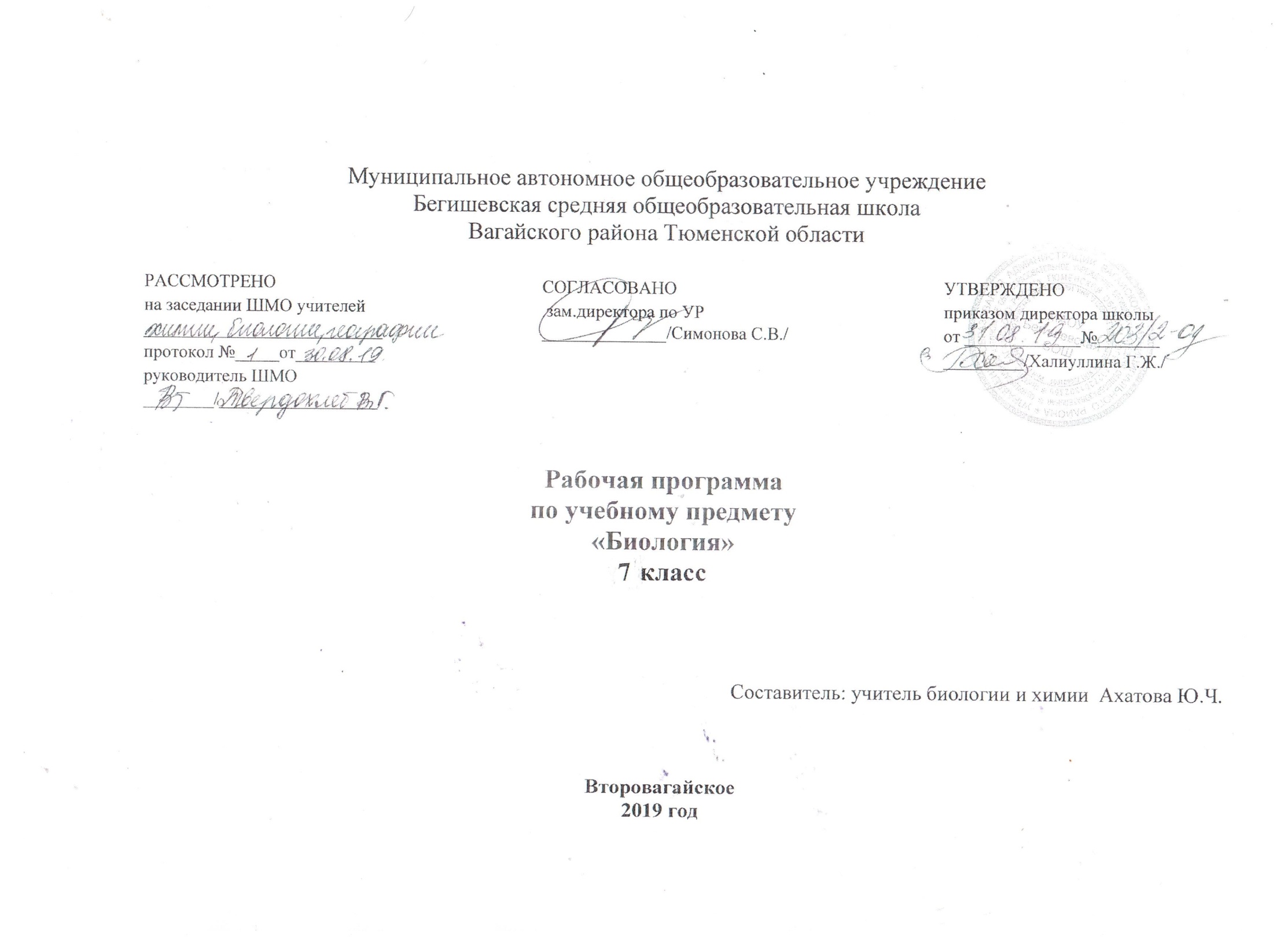 Планируемые результаты освоения учебного предмета «Биология. Личностные результаты обучения биологии:воспитание российской гражданской идентичности: патриотизма, любви и уважения к Отечеству, чувства гордости за свою Родину;формирование ответственного отношения к учению, готовности и способности обучающегося к саморазвитию и самообразованию на основе мотивации к обучению и познанию,знание основных принципов и правил отношения к живой природе, основ здорового образа жизни и здоровьесберегающих технологий;формирование толерантности и миролюбия; освоение социальных норм, правил поведения, ролей и форм социальной жизни в группах и сообществах,формирование коммуникативной компетентности в общении и сотрудничестве с учителями, со сверстниками, старшими и младшими в процессе образованной, общественно полезной, учебно - иследовательской, творческой и других видах деятельности;формирование ценности здорового и безопасного образа жизни; усвоение правил индивидуального и коллективного безопасного поведения в чрезвычайной ситуациях, угрожающих жизни и здоровью людей,формирование основ экологического сознания на основе признания ценности жизни во всех её проявлениях и необходимости ответственного, бережного отношения к окружающей среде и рационального природопользования;Метапредметные результаты обучения биологии:Регулятивные УУД:Самостоятельно обнаруживать и формулировать учебную проблему, определять цель учебной деятельности, выбирать тему проекта.Выдвигать версии решения проблемы, осознавать конечный результат, выбирать из предложенных и искать самостоятельно средства достижения цели.Составлять (индивидуально или в группе) план решения проблемы (выполнения проекта).Работая по плану, сверять свои действия с целью и, при необходимости, исправлять ошибки самостоятельно.В диалоге с учителем совершенствовать самостоятельно выработанные критерии оценки.Средством формирования регулятивных УУД служат технология проблемного диалога на этапе изучения нового материала и технология оценивания образовательных достижений (учебных успехов).Познавательные УУД:Анализировать, сравнивать, классифицировать и обобщать факты и явления. Выявлять причины и следствия простых явлений.Осуществлять сравнение, сериацию и классификацию, самостоятельно выбирая основания и критерии для указанных логических операций; строить классификацию на основе дихотомического деления (на основе отрицания).Строить логическое рассуждение, включающее установление причинно-следственных связей.Создавать схематические модели с выделением существенных характеристик объекта.Составлять тезисы, различные виды планов (простых, сложных и т.п.). Преобразовывать информацию из одного вида в другой (таблицу в текст и пр.).Вычитывать все уровни текстовой информации.Уметь определять возможные источники необходимых сведений, производить поиск информации, анализировать и оценивать ее достоверность.Средством формирования познавательных УУД служит учебный материал, и прежде всего продуктивные задания учебника.Коммуникативные УУД:Самостоятельно организовывать учебное взаимодействие в группе (определять общие цели, распределять роли, договариваться друг с другом и т.д.).Предметные результаты обучения:В познавательной (интеллектуальной) сфере:классификация — определение принадлежности биологических объектов к определенной систематической группе;выделение существенных признаков биологических объектов;соблюдения мер профилактики заболеваний, вызываемых животными,объяснение роли биологии в практической деятельности людей; значения биологического разнообразия для сохранения биосферы;различение на живых объектах и таблицах наиболее распространенных животных; опасных для человека;сравнение биологических объектов и процессов, умение делать выводы и умозаключения на основе сравнения;выявление приспособлений организмов к среде обитания; типов взаимодействия разных видов в экосистеме;2. В ценностно-ориентационной сфере:знание основных правил поведения в природе;анализ и оценка последствий деятельности человека в природе, влияния факторов риска на здоровье человека.3. В сфере трудовой деятельности:знание и соблюдение правил работы в кабинете биологии;соблюдение правил работы с биологическими приборами и инструментами (препаровальные иглы, скальпели, лупы, микроскопы).4. В эстетической сфере:овладение умением оценивать с эстетической точки зрения объекты живой природы.Содержание учебного предмета биология. Животные7 класс (1 часа в неделю, 34 часа)1. Царство Животные. Введение (2 часа)Многообразие и значение животных в природе и жизни человека. Зоология – наука о животных. Общее знакомство с животными. Животные ткани, органы и системы органов животных. Организм животного как биосистема. Среды обитания животных. Сезонные явления в жизни животных. Поведение животных (раздражимость, рефлексы и инстинкты). Разнообразие взаимоотношений животных в природе.Метапредметные понятия: орган, система, организм, среда, процесс, логистика, краеведениеРегиональный компонент: Экскурсия в Мини-зоопарк: п. Винзили (Тюм. р-н), п.Менделеевский (Тоб.р-н), г.Ялуторовск (Ялут. р-н), краеведческие музеи - многообразие животных Тюменской области.Предметные: Признаки животных, значение, многообразие.Метапредметные:Регулятивные: определение последовательности действий при работе с учебником.
Коммуникативные: сотрудничество с учителем и учащимися; выражение своих мыслей при ответах на вопросы.
Познавательные: поиск и отбор информацииЛичностные: развитие познавательных интересов, учебных мотивов; развитие доброжелательности, доверия и внимательности к людям. Знание многообразия животного мира своей страны.2. Одноклеточные животные или Простейшие (1час)Общая характеристика простейших. Происхождение простейших. Значение простейших в природе и жизни человека. Пути заражения человека и животных паразитическими простейшими. Меры профилактики заболеваний, вызываемых одноклеточными животными.ДемонстрацияЖивые инфузории. Микропрепараты простейшихЛабораторная работаИзучение строения и передвижения одноклеточных животныхМетапредметные понятия: система, движение, диффузия, здоровьесбережениеАктуальная тематика для региона:Знакомство в г.Тобольске и Тюменской области с предприятиями по очистке воды и биоиндикации(ООО «Тобольск-Нефтехим»)Предметные: Виды ткани животных, органы и системы органовМетапредметные:Регулятивные: Составление таблиц, определение последовательности действий при работе с учебником.Коммуникативные: сотрудничество с учителем и учащимися; выражение своих мыслей при ответах на вопросы.Познавательные: поиск и отбор информацииЛичностные: развитие познавательных интересов, учебных мотивов; развитие доброжелательности, доверия и внимательности к людям.3. Тип Кишечнополостные (2 час)Многоклеточные животные. Общая характеристика типа Кишечнополостные. Регенерация. Происхождение и значение. Кишечнополостных в природе и жизни человека.ДемонстрацияМикропрепарат пресноводной гидры. Образцы коралла. Влажный препарат медузы.Метапредметные понятия: система, движение, диффузия, дифференциация, туризмПредметные: особенности Кишечнополостных; правила оказания первой помощи при ожогах ядовитыми кишечнополостнымиМетапредметные:Познавательные: умение работать с различными источниками информации,Регулятивные: умение определять цель работы, планировать ее выполнениеКоммуникативные: умение воспринимать информацию на слух, задавать вопросы.Личностные: учебное сотрудничество с учителем и одноклассниками в приобретении новых знаний4. Черви (3 час)Общая характеристика червей. Типы червей: плоские, круглые, кольчатые. Свободноживущие и паразитические плоские и круглые черви. Пути заражения человека и животных паразитическими червями. Меры профилактики заражения. Борьба с червями-паразитами. Значение дождевых червей в почвообразовании. Происхождение червей.Лабораторная работаИзучение внешнего строения дождевого червя, наблюдение за его передвижением и реакциями на раздражения.Метапредметные понятия: орган, система, организм, среда, процесс, краеведение, здоровьесбережение, паразитизмПредметные: приспособления организмов к паразитическому образу жизни; основные правила, позволяющих избежать заражения паразитамиМетапредметные:Познавательные: умение выделять главное в тексте, структурировать учебный материалРегулятивные: умение организовать выполнение заданий учителя.Коммуникативные: умение слушать учителя.Личностные: умение применять полученные на уроке знания на практике5. Тип Моллюски. (2час)Общая характеристика типа Моллюски. Многообразие Моллюсков. Происхождение моллюсков и их значение в природе и жизни человека.ДемонстрацияМногообразие моллюсков и их раковинЛабораторная работа3. Изучение строения раковин моллюсков.Метапредметные понятия: фильтрация, диффузия, движение, среда, системаПредметные: общая характеристика строения Моллюсков; их значение в природе и жизни человекаМетапредметные:Познавательные: получают знания о местообитании, строении, образе жизни МоллюсковРегулятивные: самостоятельно формулировать проблему в индивидуальной учебной деятельности.Коммуникативные: в дискуссии уметь выдвинуть контраргументыЛичностные: Воспитание бережного отношения к природе6. Тип Членистоногие (5 час)Общая характеристика типа Членистоногих. Среды жизни. Инстинкты. Происхождение членистоногих.Класс Ракообразные. Особенности строения и жизнедеятельности ракообразных, их значение в природе и жизни человека. Охрана Ракообразных.Класс Паукообразные. Особенности строения и жизнедеятельности паукообразных, их значение в природе и жизни человека. Клещи – переносчики возбудителей заболеваний животных и человека. Меры профилактики.Класс Насекомые. Особенности строения и жизнедеятельности насекомых. Значение насекомых в природе и сельскохозяйственной деятельности человека. Насекомые – вредители. Меры по сокращению численности насекомых-вредителей. Насекомые, снижающие численность вредителей растений. Насекомые – переносчики возбудителей и паразиты человека и домашних животных. Одомашненные насекомые: медоносная пчела и тутовый шелкопряд.Лабораторная работа4. Многообразие ракообразных5. Изучение внешнего строения насекомого.6. Изучение типов развития насекомых.Метапредметные понятия: производство, движение, система, среда, здоровьесбережение,Актуальная тематика для региона:Экскурсия на пасеки Тюменской области организация жизни пчелиной семьи. Производство медаПредметные: Признаки Членистоногих; их значение в природе и жизни человекаМетапредметные:Познавательные: знания о многообразии членистоногихРегулятивные: составлять план решения проблемыКоммуникативные: отстаивают свою точку зрения, приводят аргументыЛичностные: иллюстрируют примерами значение членистоногих в природе и жизни человека7. Тип Хордовые (11 час)Общая характеристика типа Хордовых. Подтип Бесчерепные. Ланцетник. Подтип Черепные или Позвоночные. Общая характеристика рыб. Места обитания и внешнее строение рыб. Особенности внутреннего строения и процессов жизнедеятельности у рыб в связи с водным образом жизни. Размножение и развитие и миграция рыб в природе. Основные систематические группы рыб. Значение рыб в природе и жизни человека. Хозяйственное значение рыб, рыбоводство и охрана рыбных запасов.Класс Земноводные. Общая характеристика класса Земноводные. Места обитания и распространение земноводных. Особенности внешнего строения в связи с образом жизни. Внутреннее строение земноводных. Размножение и развитие земноводных. Происхождение земноводных. Многообразие современных земноводных и их охрана. Значение земноводных в природе и жизни человека.Класс Пресмыкающиеся. Общая характеристика класса Пресмыкающиеся. Места обитания, особенности внешнего и внутреннего строения Пресмыкающихся. Размножение пресмыкающихся. Происхождение и многообразие древних пресмыкающихся. Значение пресмыкающихся в природе и жизни человека.Класс Птицы. Общая характеристика класса Птицы. Места обитания и особенности внешнего строения птиц. Особенности внутреннего строения и жизнедеятельности птиц. Размножение и развитие птиц. Сальмонеллез – опасное заболевание, передающееся через яйца птиц. Сезонные явления в жизни птиц. Экологические группы птиц. Происхождение птиц. Значение птиц в природе и жизни человека. Охрана птиц. Птицеводство. Домашние птицы, приемы выращивания и ухода за птицами.Класс Млекопитающие. Общая характеристика класса Млекопитающие. Среды жизни млекопитающих. Особенности внешнего строения, скелета и мускулатуры млекопитающих. Органы полости тела. Нервная система и поведение млекопитающих, рассудочное поведение. Размножение и развитие млекопитающих. Происхождение млекопитающих Многообразие млекопитающих. Млекопитающие – переносчики возбудителей опасных заболеваний. Меры борьбы с грызунами. Меры предосторожности и первая помощь при укусах животных. Профилактика бешенства. Экологические группы млекопитающих. Сезонные явления в жизни млекопитающих. Их охрана. Виды и важнейшие породы домашних млекопитающих. Приемы выращивания и ухода за домашними млекопитающими. Многообразие птиц и млекопитающих родного края.Лабораторная работа7. Изучение внешнего строения и передвижения рыб;8. Изучение внешнего строения и перьевого покрова птиц;9. Изучение внешнего строения, скелета и зубной системы млекопитающих.Метапредметные понятия: система, систематика, органы, классификация, логистика, производство, краеведение, среда, метод, морфология, движениеПредметные: признаки основных классов типа Хордовых, особенности строенияМетапредметные:Познавательные: распознают и описывают внешнее строение представителей основных классов типа Хордовых в связи со средой обитанияРегулятивные: определять цель работы, корректировать свои знанияКоммуникативные: умение работать в парах, высказывать свою точку зрения, выражать в ответах свои мыслиЛичностные: развивают любознательность, развивают интерес к окружающему миру. Осознают и осмысливают информацию8. Происхождение животных. Эволюция строения и функций основных органов и их систем. (6 часов)Доказательства эволюции: сравнительно-анатомические, эмбриологические, палеонтологические. Ч. Дарвин о причинах эволюции животного мира. Усложнение строения животных и разнообразие видов как результат эволюции. Органы дыхания и газообмен. Органы пищеварения. Обмен веществ и превращение энергии. Кровеносная система. Кровь. Органы выделения. Органы чувств, нервная система, инстинкт, рефлекс. Регуляция деятельности организма.ДемонстрацияВлажные препараты, скелеты, модели и муляжи.Метапредметные понятия: система, систематика, органы, классификация, эволюция, метод, морфология, гомеостаз, диффузия9. Биоценозы (2 часа)Естественные и искусственные биоценозы (водоем, луг, степь, тундра, лес, населенный пункт). Факторы среды и их влияние на биоценозы. Цепи питания, поток энергии. Взаимосвязь компонентов биоценоза и их приспособленность друг к другу. Охрана животного мира: законы, система мониторинга, охраняемые территории. Красная книга. Рациональное использование животных.Метапредметные понятия: система, закономерность, энергия, масса, краеведение, туризм, среда, круговорот веществ, стабильность, биосфера, закон, мониторингТематическое планирование с указанием количества часов, отводимых на освоение каждой темы.№ п/пНаименование разделов и темКоличество часовВведение. Основные сведения и животном мире21История развития зоологии12Современная зоология1Простейшие13Простейшие: корненожки, радиолярии, споровики, солнечники Жгутиконосцы. Инфузории.1Тип Кишечнополостные 24Тип Кишечнополостные.15Тип Кишечнополостные.Тип Черви36Тип Плоские черви17Тип Круглые черви18Тип Кольчатые черви.1Тип Моллюски 29Тип Моллюски110Классы моллюсков.1Тип Членистоногие 511Тип Членистоногие. Класс Ракообразные Класс Паукообразные112Класс Насекомые113Отряды насекомых: Таракановые, Прямокрылые, Уховертки, Поденки114Отряды насекомых: Чешуекрылые (Бабочки), Равнокрылые, Двукрылые, Блохи115Отряд Перепончатокрылые.1Тип хордовые1116Тип Хордовые Подтипы: Бесчерепные и Черепные117Класс Рыбы.118Подкласс Хрящевые рыбы Подкласс Костные рыбы119Класс Земноводные120Класс Пресмыкающиеся.121Класс Птицы.122Отряды: Дневные хищные, Совы, КуриныеОтряды: Воробьинообразные, Голенастые123Класс Млекопитающие124Отряды: Грызуны, Зайцеобразные. Китообразные, Ластоногие, Хоботные, Хищные125Отряды: Парнокопытные, Непарнокопытные, Приматы.126Важнейшие породы домашних млекопитающих1Происхождение животных. Эволюция строения и функций основных органов и их систем.627Доказательства эволюции животных. Опорно- двигательная система.128Органы дыхания и газообмен.129Органы пищеварения. Обмен веществ.130Органы кровообращения. Кровь.131Органы выделения. Половая система.132Нервная система. Рефлекс. Инстинкт .Органы чувств.1Биоценозы233РК Естественные и искусственные биоценозы на примере биоценозов ТО.134Законы об охране животного мира. Система мониторинга.1Итого 34